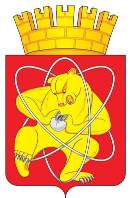 Городской округ «Закрытое административно – территориальное образование  Железногорск Красноярского края»АДМИНИСТРАЦИЯ ЗАТО  г. ЖЕЛЕЗНОГОРСКПОСТАНОВЛЕНИЕ 09.04.2021                                                                                           691г. ЖелезногорскО внесении изменения в постановление Администрации ЗАТО г. Железногорск от 04.04.2008 № 505п «Об утверждении Положения о порядке и условиях оплаты труда руководителей муниципальных предприятий ЗАТО Железногорск Красноярского края»Руководствуясь ст. 145 Трудового кодекса Российской Федерации, Уставом ЗАТО ЖелезногорскПОСТАНОВЛЯЮ: 1. Внести в постановление Администрации ЗАТО г. Железногорск от 04.04.2008 № 505п «Об утверждении Положения о порядке и условиях оплаты труда руководителей муниципальных предприятий ЗАТО Железногорск Красноярского края» следующее изменение:1.1. В таблице приложения № 2 к Положению о порядке и условиях оплаты труда руководителей муниципальных предприятий ЗАТО Железногорск Красноярского края строку 1 изложить в следующей редакции:«».2. Управлению внутреннего контроля Администрации ЗАТО                           г. Железногорск (Е.Н. Панченко) довести до сведения населения настоящее постановление через газету «Город и горожане».3. Отделу общественных связей Администрации ЗАТО г. Железногорск                     (И.С. Архипова) разместить настоящее постановление на официальном сайте городского округа «Закрытое административно-территориальное образование Железногорск Красноярского края» в информационно-телекоммуникационной сети «Интернет».4. Контроль над исполнением данного постановления оставляю за собой. 5. Настоящее постановление вступает в силу после его официального опубликования и применяется к правоотношениям, возникшим с 26.03.2020.Глава ЗАТО г. Железногорск                                                                 И.Г. Куксин1МП «ГТС»3,5